EXECUTIVE COMMITTEE OF
  THE MULTILATERAL FUND FOR THE
  IMPLEMENTATION OF THE MONTREAL PROTOCOL
Seventy-ninth MeetingBangkok, 3-7 July 2017 AddendumUPDATE ON THE STATUS OF IMPLEMENTATION OF THE 2017-2019 CONSOLIDATED BUSINESS PLAN OF THE MULTILATERAL FUNDThis document is being issued to update the information on the total funding submitted by bilateral and implementing agencies to the 79th meeting as at 19 June 2017 with the funding levels as recommended and forward commitments associated with new stages II of HCFC phase-out management plans (HPMPs), and stage II of the HCFC production phase-out management plan (HPPMP) for China.Replace paragraph 2 and Table 2 with the following:Table 2 sets out the submissions by agency to the 79th meeting (as at 19 June 2017), and the balance of funds from projects in the 2017 business plans, based on the Secretariat’s recommendations on projects submitted to the 79th meeting.Table 2. 2017 consolidated business plan, funding recommended to the 79th meeting, and balance (US $)** Including core unit costs.** As at 19 June 2017. *** Excludes US $1,390,575 from the HCFC phase-out in extruded polystyrene foam plank applications in Mexico to be funded through savings from stage I of its HPMP. This amount, however, is included in the amount recommended for blanket approval and those for individual consideration of US $73,147,205 in the Overview of issues identified during project review (UNEP/OzL.Pro/ExCom/79/19) to show project costs after review.Add paragraph 10 (bis) and Table 4 (bis) under the section on Forward commitments as follows:10 (bis).The total amount for existing forward commitments for multi-year agreements (MYAs) for the period 2017 to 2031 is US $904.2 million, assuming that the tranches for new agreements submitted to the 79th meeting will be approved in principle as recommended.Table 4 (bis). Forward commitments (2017-2031) (US $000)*Excluding support costs for stage II of the HPMP for China.** Excluding support costs for stage II of the HPPMP for China.UNITED
NATIONSUNITED
NATIONSEP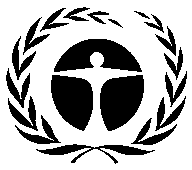 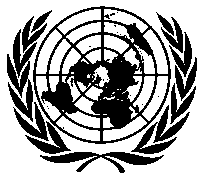 United NationsEnvironmentProgrammeDistr.GENERALUNEP/OzL.Pro/ExCom/79/17/Add.119 June 2017ORIGINAL: ENGLISHBudget itemsTotal value in business plan79th meeting recommended**Balance (above)/below business plan levelsBilateral agencies2,743,010958,0901,784,920UNDP43,340,791 7,412,184 35,928,607UN Environment27,575,568 1,738,795 25,836,773UNIDO45,184,709 6,302,049 38,882,660World Bank40,363,27555,312,812(14,949,537)HPMP verification reports588,60032,700555,900Sub-total (agencies)159,795,95371,756,63088,039,323Secretariat/Executive Committee/Monitoring and Evaluation costs (excluding Canadian counterpart)6,505,8746,505,874Treasurer500,000500,000Sub-total (standard costs)7,005,87407,005,874Total166,801,82771,756,630***95,045,197Description201720182019202020212022202320242025202620302031TotalTranches of approved MYAs after 77th meeting approvals*86,728129,76170,02495,75576,52240,24831,19226,05926,04830,09311257612,598Tranches for new agreements submitted to/recommended for the 79th meeting**59,33151,46060,45322,77027,23923,80723,35722,770449291,636Total with 79th meeting submissions/recommended values**146,059181,221130,477118,525103,76164,05554,55048,82926,49630,09311257904,233